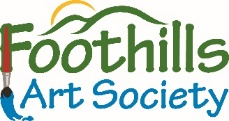 Application for Exhibit Space at the 2023 Foothills “Childstock Music Festival” Name:________________________________________________________________________________ Address:______________________________________________________________________________City: ______________________________________________ State __________ Zip: ________________ Phone: _______________________________________________________________________________ Email: _______________________________________________________________________________Media:_______________________________________________________________________________Description of work(s) to be exhibited: _____________________________________________________ _____________________________________________________________________________________ _____________________________________________________________________________________ ______ I want to reserve a 10 foot by 10 foot space for an outdoor booth in which to exhibit my work. I will provide my own setup and shelter. 	Fee: $35.00 _______ I represent a non-profit organization, and I want to reserve a 10 foot by 10 foot space for an outdoor booth. I will supply my own setup and shelter.  Fee: $25.00 NOTES:    If you wish, you can set up your exhibit on Saturday morning, July.  All exhibit set ups must be completed by 9:30 a.m. Saturday, July 8th. (Staff will be available on premises at 8:00 am) The event ends at 6:00. Please do not break down your exhibit until after 5 p.m. Final deadline for receipt of 2023 “Childstock Music Festival” application is June 30, 2023. No refunds of fees paid can be made after June 30, 2023 To guarantee a space at the 2023 Music Festival, please complete this application and mail the application form plus photos of your work, along with a check covering your application fee, payable to FOOTHILLS ART SOCIETY, to the following address: FOOTHILLS ART SOCIETY, PO Box 701, Malone, NY 12953Booth Sites: Access to booth sites is easy and convenient. Competing vendors will be located in separate areas. Vendors with complimentary exhibits might consider sharing a space.  Booth Setup: Cars, vans, and trucks are not permitted on the exhibit grounds. Unload your equipment and merchandise from the driveway next to the exhibit grounds, then move your car to parking lot.  Maintenance: We request that you take your trash away at the end of the day. * Additional Information: If you have questions, call 518-319-4260 or email t.murphy@foothillsartsociety.com.  * Kids’ Activities: FOOTHILLS ART SOCIETY sponsors a free activity center where kids of all ages can create art using a variety of media.Saturday, July 8, 2023 10 am—6 pm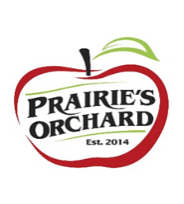 Childstock Farm,     Malone, NY 12953